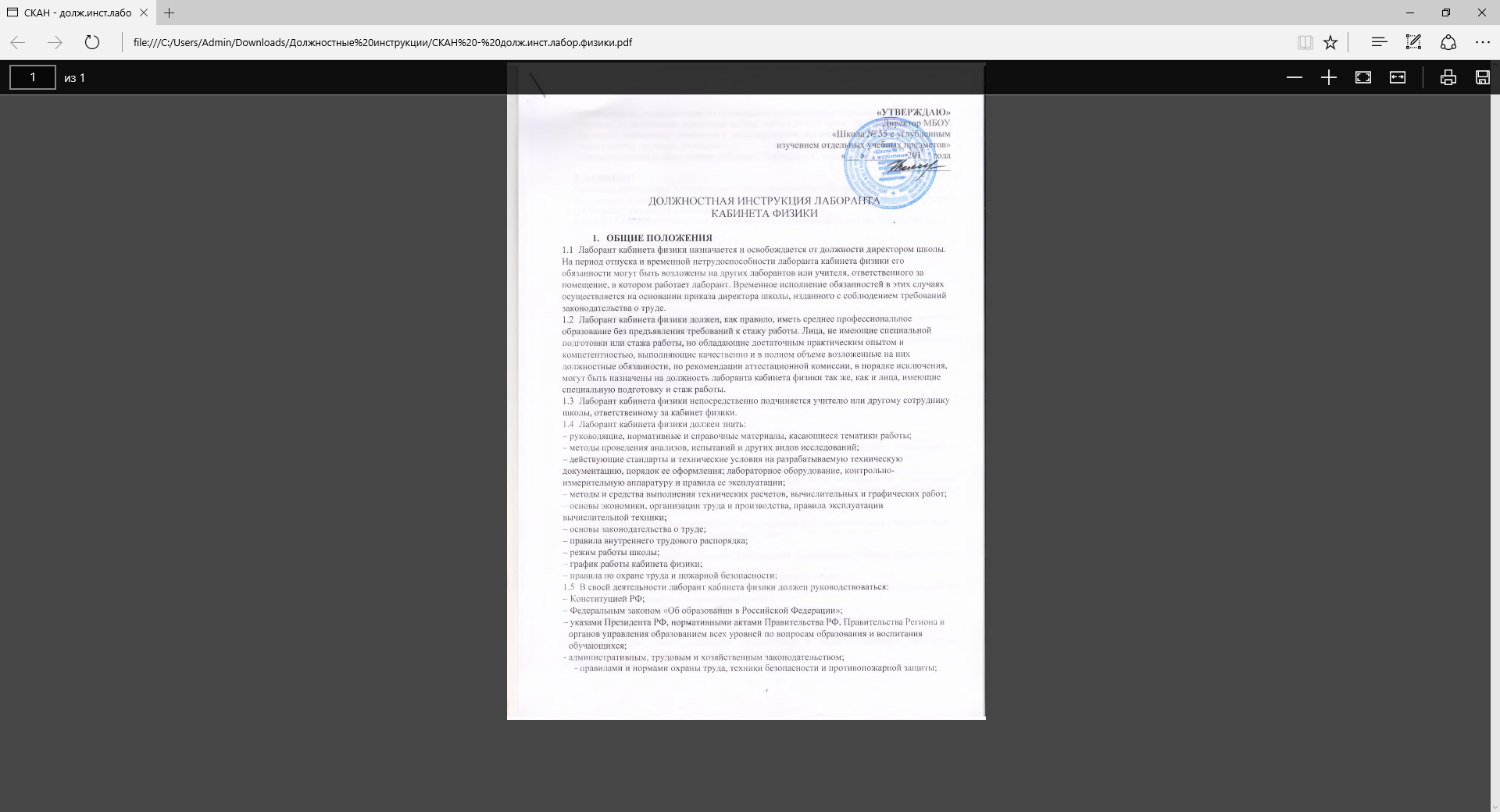 - руководящими, нормативными и справочными материалами по тематике работы;- Уставом и локальными правовыми актами школы (в том числе Правилами внутреннего трудового распорядка, приказами и распоряжениями директора, настоящей должностной инструкцией), трудовым договором.Лаборант кабинета физики должен соблюдать Конвенцию о правах ребенка.2. ФУНКЦИИОсновными функциями, выполняемыми Лаборантом кабинета физики, являются:2.1. наладка и поддержание лабораторного оборудования и технических средств обучения (ТСО) кабинета физики в исправном состоянии;2.2. подготовка лабораторного оборудования и ТСО кабинета физики к его использованию.3. ДОЛЖНОСТНЫЕ ОБЯЗАННОСТИЛаборант кабинета физики выполняет следующие должностные обязанности:3.1. анализирует:- результаты использования лабораторного оборудования и ТСО в кабинете физики;- наличие ТСО и перспективные возможности технического оснащения своего рабочего места для повышения эффективности работы;3.2. прогнозирует:- тенденции изменения технической оснащенности своего рабочего места для внесения предложений по своевременной корректировке инструкций по технике безопасности;- последствия запланированной работы по совершенствованию технической оснащенности своего рабочего места;3.3. координирует:- деятельность учащихся при выполнении лабораторных и экспериментальных работ, при использовании ТСО кабинета физики;3.4. руководит:- деятельностью учащихся при проведении лабораторных и экспериментальных работ с использованием ТСО кабинета физики;3.5. контролирует:- исправность лабораторного оборудования кабинета физики;- безопасность используемых в кабинете физики оборудования, приборов, технических и наглядных средств обучения;- соблюдение учениками Правил поведения учащихся;- соблюдение учащимися правил техники безопасности и инструкций по выполнению экспериментальных и лабораторных работ, инструкций по использованию ТСО кабинета физики;3.6. корректирует:- ход выполнения экспериментальных и лабораторных работ в соответствии с инструкциями, правильность использования ТСО кабинета физики;3.7. принимает участие в:- разработке инструкций по технике безопасности и проведению лабораторных работ в кабинете физики;- формировании заказа на техническое оснащение рабочего места;- сборе и обработке материалов, полученных в процессе проведения исследований в соответствии с утвержденной программой работ;- проведении экспериментов;- составлении и оформлении документации по выполняемой работе;3.8. консультирует:- учащихся во время выполнения лабораторных и экспериментальных работ, при иcпользовании технического оснащения кабинета физики;3.9. обеспечивает:- правильность хранения оборудования и материалов;- осуществление систематического контроля за исправностью, регулировкой и настройкой лабораторного оборудования и ТСО кабинета физики;- подготовку, проверку и простую регулировку оборудования (приборов, аппаратуры, технических средства обучения) к проведению экспериментов согласно документации по эксплуатации;- работающих в кабинете физики необходимым оборудованием, материалами и т.п.;- приведение в надлежащий порядок оборудования после проведения лабораторных, практических, демонстрационных работ;- мойку и чистку лабораторного оборудования и приборов с соблюдением соответствующих инструкций по эксплуатации;3.10. выполняет:- подготовку приборов и оборудования к проведению лабораторных и экспериментальных работ;- учет, обработку, систематизацию и оформление в соответствии с методическими рекомендациями результатов испытаний и экспериментов;- работу с литературой в соответствии с установленным заданием;- вычислительные и графические работы, связанные с проводимыми исследованиями и экспериментами;3.11. проходит:- обязательные предварительные и периодические медицинские осмотры;- обязательное обучение безопасным методам и приемам выполнения работ и оказания первой помощи пострадавшим.4. ПРАВАЛаборант кабинета физики имеет право в пределах своей компетенции:4.1. давать:- обязательные распоряжения ученикам во время проведения экспериментальных и лабораторных работ, при использовании ТСО кабинета физики;4.2. представлять:- к дисциплинарной ответственности обучающихся за нарушение техники безопасности и инструкций по проведению лабораторных и экспериментальных работ в кабинете физики;- к дисциплинарной ответственности обучающихся за проступки, дезорганизующие учебно-воспитательный процесс, в порядке, установленном Правилами о поощрениях и взысканиях;4.3. принимать участие:- в разработке инструкций по технике безопасности и по проведению лабораторных и экспериментальных работ в кабинете физики;- в совершенствовании технической оснащенности рабочего места;- в разработке изменения технологии проведения экспериментов и лабораторных работ в кабинете физики;4.4. вносить предложения:- по совершенствованию технической оснащенности рабочего места;- по изменению технологии проведения экспериментов и лабораторных работ в кабинете физики;4.5. оценивать:- ход и результаты проведения экспериментальных работ;- эффективность использования ТСО кабинета физики;4.6. запрашивать:- у руководства, получать и использовать информационные материалы и нормативно-правовые документы, необходимые для исполнения своих должностных обязанностей;4.7. требовать:- от учащихся соблюдения Правил поведения для учащихся, выполнения Устава школы, Правил поведения и требований техники безопасности в кабинете физики;4.8. повышать:- свою квалификацию.5. ОТВЕТСТВЕННОСТЬЗа неисполнение или ненадлежащее исполнение своих должностных обязанностей, нарушение законодательства РФ и иных нормативных правовых актов РФ, органов государственной власти Рязанской области, органов местного самоуправления города Рязани, приказов и распоряжений органов, осуществляющих управление в сфере образования в Рязанской области и городе Рязани, устава школы, коллективного договора, локальных нормативных актов школы лаборант кабинета физики несет ответственность в соответствии с действующим законодательством РФ. 6. ВЗАИМООТНОШЕНИЯ. СВЯЗИ ПО ДОЛЖНОСТИ.Лаборант кабинета физики:6.1. работает по графику, составленному исходя из 40-часовой рабочей недели и утвержденному директором школы;6.2. свою работу на каждый учебный год и каждый учебный модуль планирует под руководством своего непосредственного руководителя;6.4. получает от директора школы и (или) его заместителей информацию нормативно-правового и организационно-методического характера, знакомится под расписку с соответствующими документами;6.5. систематически обменивается информацией по вопросам, входящим в его компетенцию, с учителями физики;6.6. исполняет обязанности других лаборантов в период их временного отсутствия (отпуск, болезнь и т.п.). Исполнение обязанностей осуществляется в соответствии с законодательством о труде и Уставом школы на основании приказа директора.С должностной инструкцией ознакомлен (а), ____________  __________________________                                                                                (личная подпись)      (расшифровка подписи)«_____»_________________ _________ г.           (дата ознакомления)